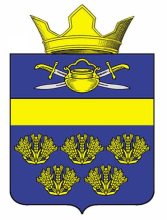 АДМИНИСТРАЦИЯВЕРХНЕКУРМОЯРСКОГО  СЕЛЬСКОГО ПОСЕЛЕНИЯКОТЕЛЬНИКОВСКОГО   МУНИЦИПАЛЬНОГО   РАЙОНАВОЛГОГРАДСКОЙ ОБЛАСТИот  18 декабря 2019 		                                                           № 49О внесении изменений  в муниципальную программу «Энергосбережение и повышение энергетической эффективности на территории Верхнекурмоярского сельского поселения Котельниковского муниципального района Волгоградской области на период 2019-2022г.», утверждённую постановлением администрации Верхнекурмоярского сельского поселения Котельниковского муниципального района Волгоградской области от 28.12.2018 №96   В целях уточнения объема финансирования мероприятий, в соответствии с Порядком разработки, реализации и оценки эффективности муниципальных программ Верхнекурмоярского сельского поселения Котельниковского муниципального района Волгоградской области, утверждённым постановлением администрации Верхнекурмоярского сельского поселения Котельниковского муниципального района Волгоградской области  от 06.07.2015г. №20, администрация Верхнекурмоярского сельского поселения Котельниковского муниципального района Волгоградской области постановляет:1.Внести в муниципальную программу «Энергосбережение и повышение энергетической эффективности на  территории Верхнекурмоярского сельского поселения Котельниковского муниципального района Волгоградской области на  период 2019-2022годы» (далее- Программа),утверждённую постановлением администрации Верхнекурмоярского сельского поселения Котельниковского муниципального района Волгоградской области от 28.12.2018 №96 следующие изменения:1.1 В паспорте  Программы строку «Объем и источники финансирования Программы» муниципальной программы  в паспорте муниципальной программы «Энергосбережение и повышение энергетической эффективности на  территории Верхнекурмоярского сельского поселения Котельниковского муниципального района Волгоградской области на  период 2019-2022годы» изложить в новой редакции:«Программа финансируется за счет местного бюджета:  2019 год-14600.руб.,  2020 год – 35000 руб.,2021год -35000.руб.,2022 год -35000 руб.».1.2 Раздел 4 «Перечень мероприятий по реализации Программы »  муниципальной программы «Энергосбережение и повышение энергетической эффективности на  территории Верхнекурмоярского сельского поселения Котельниковского муниципального района Волгоградской области на  период 2019-2022 годы»    изложить в новой редакции:  « Перечень мероприятий по реализации Программы приведен в таблице 2Таблица 2 2. Настоящее постановление вступает в силу со дня его подписания и подлежит официальному обнародованию.Глава Верхнекурмоярскогосельского поселения                                                          А.С.МельниковПОСТАНОВЛЕНИЕ                  № п/пНаименование мероприятияЗатраты руб.Затраты руб.Затраты руб.Затраты руб.№ п/пНаименование мероприятия20192020202120221Мероприятия по замене   люминесцентных  ламп накаливания на энергосберегающие в системе уличного освещения, в местах общественного пользования административных  зданий, приобретение расходных материалов и устройств для электрических сетей уличного освещения и освещения административных зданий146003500035000350002Пропаганда и методическая работа по вопросам энергосбережения0000Итого:14600350003500035000